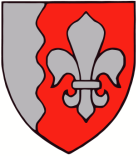 JÕELÄHTME VALLAVALITSUS	Andrei Abramov 						abramov.andrei@hotmail.com					  10.01.2020 nr 7-3/4387-3Uusküla Hansu ja Kuri maaüksuste detailplaneering1.	Olete oma 25.12.2019 e-kirjas (valla dokumendiregistris reg nr 7-3/4387-2) pööranud tähelepanu eelmises Jõelähtme Vallavalitsuse 23.12.2019 kirjas nr 7-3/4387-1 olnud ebatäpsusele ja kirjutate, et Teie olite Kase tee 14 maaüksuse omanik varem kui 2018 aastal. Vabandame ja kinnitame, et kinnistusraamatu andmete kohaselt olite Kase tee 14 maaüksuse kaasomanik juba 09.08.2017 ja omanik alates 24.07.2018. Siinjuures täpsustame aga veelkord, et detailplaneeringu koostamisse kaasatakse piirinaabreid ja teisi, keda võib planeeringulahendus puudutada, vastavalt PlanS toodud nõuetele. Puudutatud isikuid teavitati vallavalitsuse 12.05.2016 kirjaga nr 7-3/2090. Sel ajal oli Kase tee 14 omanik kinnistusraamatu andmetel Townhouse invest OÜ kuni 14.07.2016.2.	Küsite, et kui eelmises vastuses olid sedalaadi ebatäpsus, kas saate usaldada ka muud kirjas olnud põhjendusi, selgitusi koostatava Hansu ja Kuri maaüksuste detailplaneeringu osas.Eelmises vastuses olnud ebatäpsus ei olnud pahatahtlik ja ei mõjuta kuidagi koostatava detailplaneeringu menetlust ega selle lahendusettepanekuid. Jõelähtme Vallavalitsus menetleb kõiki detailplaneeringuid vastavalt PlanS toodud nõuetele ja planeerimise heale tavale toetudes.3.	Soovite teada, millele toetudes Jõelähtme Vallavalitsus väidab, et Hansu ja Kuri detailplaneeringuga kavandatud tootmishoonete laiendamisega ei kasva piirkonnas müra tase. Teie küsimus on, et kui peale detailplaneeringu realiseerumist ikkagi müratase tõuseb, siis kes sellega tegeleb.Jõelähtme Vallavalitsus tugineb siinjuures sellele, et planeeringuga haaratud ala on kehtiva üldplaneeringu kohaselt tootmismaa juhtotstarbega. Seega pidite oma maaüksuse Kase tee 14 omandamisel olema teadlik võimalikest häiringutest nüüd ja ka peale detailplaneeringu realiseerumist. Kui peale tootmishoonete laienemist müratase suureneb märgatavalt, mis on igapäevast elu häiriv sh ka tervisele kahjulik, on võimalik tellida mürauuring. Sel juhul peab müra leevendamiseks kohaldama meetmed nende tekitaja.Anname Teile veelkord teada, et Hansu ja Kuri mü detailplaneeringu avalik arutelu toimub Jõelähtme vallamajas 14.jaanuaril 2020 kell 15.00.Lugupidamisega(allkirjastatud digitaalselt)Andrus UmbojavallavanemTiina Skolimowski  tiina.skolimowski@joelahtme.ee 605 4855